Національний авіаційний університетІнститут заочного та дистанційного навчання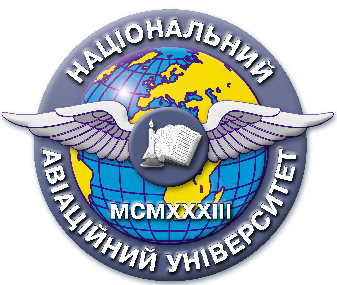 Система менеджменту якостіПОЛОЖЕННЯпро рейтингову систему оцінюваннянабутих студентом знань та вміньз навчальної дисципліни« Забезпечення прав людини і громадянина в інтернет-просторі»СМЯ НАУ РП 13.01.02-01-2017Галузь знань:	    	  0304 	«Право»Напрям підготовки:	  6.030401   «Правознавство»Курс – 1    Семестр – 1Лекції 	        - 17                        Екзамен                      - 1 семестрПрактичні заняття               - 34Самостійна робота 	- 84Усього (годин/кредитів ECTS)  - 135/4,5Домашнє завдання- 1 семестрПоложення обговорено та схвалено на засіданні кафедри конституційного та адміністративного права протокол протокол № « » від «  » січня 20  р.УЗГОДЖЕННЯ:Рівень документа – 3бПлановий термін між ревізіями – 1 рікКонтрольний примірник 1. Основні терміни, поняття, означення1.1. Кредитно-модульна система – це модель організації навчального процесу, яка ґрунтується на поєднанні двох складових: модульної технології навчання та кредитів (залікових одиниць) і охоплює зміст, форми та засоби навчального процесу, форми контролю якості знань та вмінь і навчальної діяльності студента в процесі та самостійної та аудиторної роботи. Кредитно-модульна система має за мету поставити студента перед необхідністю регулярної навчальної роботи протягом усього семестру з розрахунком на майбутній професійний успіх.1.2. Навчальний модуль – це логічно завершена, відносно самостійна, цілісна частина навчального курсу, сукупність теоретичних та практичних завдань відповідного змісту та структури з розробленою системою навчально-методичного та індивідуально-технологічного забезпечення, необхідним компонентом якого є відповідні форми рейтингового контролю.1.3. Семестровий екзамен – це форма підсумкового контролю засвоєння студентом теоретичного та практичного матеріалу з окремої навчальної дисципліни за семестр. Складання екзамену здійснюється під час екзаменаційної сесії в комісії, яку очолює завідувач кафедри, відповідно до затвердженого в установленому порядку розкладу. З метою забезпечення об’єктивності оцінок та прозорості контролю набутих студентами знань та вмінь, семестровий контроль здійснюються в університеті в письмовій формі або з використанням комп’ютерних інформаційних технологій. Ця норма не розповсюджується на дисципліни, викладення навчального матеріалу з яких потребує від студента переважно усних відповідей. Перелік дисциплін з усною (комбінованою) формою семестрового контролю встановлюється окремо за кожним напрямом (спеціальністю) підготовки фахівців з дозволу проректора з навчальної роботи.1.4. Семестровий диференційований залік – це форма підсумкового контролю, що полягає в оцінці засвоєння студентом навчального матеріалу з певної дисципліни на підставі результатів виконання ним усіх видів запланованої навчальної роботи протягом семестру по кожному з модулів, а також виконання залікового (модульного) завдання. 1.5. Кредит (залікова одиниця) – це уніфікована одиниця виміру виконаної студентом самостійної та аудиторної навчальної роботи (навчального навантаження), що відповідає 36 годинам робочого часу.1.6. Рейтинг (рейтингова оцінка) – це кількісна оцінка досягнень студент а за багатобальною шкалою в процесі виконання ним заздалегідь визначеної сукупності навчальних завдань.1.7. Рейтингова система оцінювання (РСО) – це система визначення якості виконаної студентом усіх видів самостійної та аудиторної навчальної роботи та рівня набутих ним знань та вмінь шляхом оцінювання в балах результатів цієї роботи під час поточного, модульного (проміжного) та семестрового (підсумкового) контролю, з наступним переведенням оцінки в балах в оцінки за традиційною національною шкалою та шкалою ECTS.РСО передбачає використання таких рейтингових оцінок: поточної та підсумкової модульних рейтингових оцінок, екзаменаційної та залікової рейтингових оцінок, підсумкової семестрової рейтингової оцінки, підсумкової рейтингової оцінки.1.7.1. Поточна модульна рейтингова оцінка складається з балів, які студент отримує за певну навчальну діяльність протягом засвоєння даного модуля: виконання і захист контрольних домашніх робіт, аудиторну роботу на практичних заняттях, лабораторні роботи, написання та захист курсової роботи тощо.1.7.2. Підсумкова модульна рейтингова оцінка (у балах та за національною шкалою) є сумою поточних модульних рейтингових оцінок за один семестр.1.7.3. Екзаменаційна рейтингова оцінка визначається (за шкалою ECTS, у балах та за національною шкалою) за результатами виконання екзаменаційних завдань.1.7.4. Залікова рейтингова оцінка визначається (за шкалою ECTS, у балах та за національною шкалою) за результатами виконання залікового (модульного) завдання або за результатами виконання всіх видів навчальної роботи протягом семестру.1.7.4.1. Залікове (модульне) завдання  - один із видів навчальної роботи, що передбачає контроль  знань та вмінь, які студент отримав протягом семестру по  кожному з модулів. Форму залікового (модульного) завдання – письмову, усну чи комбіновану, зміст завдання та кількість балів за його виконання тощо визначає кафедра за пропозицією провідного  викладача навчальної дисципліни.1.7.5. Підсумкова семестрова рейтингова оцінка визначається як сума підсумкової модульної та екзаменаційної (залікової – у випадку диференційованого заліку) рейтингових оцінок (у балах, за національною шкалою та за шкалою ECTS).1.7.6. Підсумкова рейтингова оцінка з дисципліни, яка викладається протягом декількох семестрів, визначається як середньоарифметична оцінка з усіх отриманих студентом підсумкових семестрових рейтингових оцінок у балах з наступним її переведенням у оцінки за національною шкалою та шкалою ECTS. Зазначена підсумкова рейтингова оцінка з дисципліни заноситься до додатку до диплому фахівця.2. Рейтингова система оцінювання набутих студентом знань та вмінь2.1. Оцінювання окремих видів виконаної студентом навчальної роботи здійснюється в балах відповідно до табл. 2.1.Таблиця 2.1Оцінювання окремих видів навчальної роботи студентаРозподіл балів за виконання окремих видів навчальної роботи, який відображено у табл.2.1., зумовлений важливістю для засвоєння навчального матеріалу відвідування лекцій під час настановної сесії, активністю роботи в ході лекцій та самостійної підготовки, підготовки до практичних занять, виконання завдань експрес-контролю, виконання та захисту контрольної роботи. Виконання завдань семестрового екзамену з позитивною оцінкою має суттєво вплинути на рівень відповідної підсумкової семестрової рейтингової оцінки студента.2.2. Виконаний вид навчальної роботи зараховується студенту, якщо він отримав за нього позитивну оцінку за національною шкалою відповідно до табл. 2.2, табл. 2.3.Таблиця 2.2Відповідність рейтингових оцінок за окремі види навчальної роботиу балах оцінкам за національною шкалоюТаблиця 2.3Відповідність рейтингових оцінок за виконання та захист модульної контрольної роботи у балах оцінкам за національною шкалою2.3. За активну роботу під час практичного заняття (наприклад, доповнення до відповіді), творчий підхід до виконання та оформлення контрольної роботи тощо студент може отримати додатково до 6 заохочувальних балів за модуль.За виконання та подачу контрольної роботи поза встановлений термін студенту можуть бути нараховані штрафні бали (до 6 балів за модуль).2.4. Сума рейтингових оцінок, отриманих студентом за окремі види виконаної навчальної роботи, становить поточну модульну рейтингову оцінку у балах, яка перераховується в оцінку за національною шкалою (табл.2.4).Таблиця 2.4Відповідність поточних модульних рейтингових оціноку балах оцінкам за національною шкалою2.5. Студент допускається до виконання екзаменаційного завдання з дисципліни у 5 семестрі, якщо він набрав не менше 24 балів (табл. 2.4.).2.5.1. Семестровий екзамен проводиться комісією у складі трьох осіб, яку очолює завідувач кафедри, і здійснюється шляхом виконання студентом письмового екзаменаційного завдання тривалістю до двох академічних годин.2.6. Якщо студент отримав позитивну (за національною шкалою) поточну модульну рейтингову оцінку за виконання всіх видів навчальної роботи, то його підсумкова семестрова рейтингова оцінка визначається як сума поточної модульної рейтингової оцінки та екзаменаційної рейтингової оцінки у балах. Підсумкові семестрові рейтингові оцінки у балах перераховуються в оцінки за національною шкалою та  шкалою ECTS (табл. 2.6.).Таблиця 2.5Відповідність екзаменаційнихрейтингових оцінок у балах оцінкам за національною шкалою2.7. Перескладання підсумкової семестрової рейтингової оцінки з метою її підвищення не дозволяється.2.8. У випадку відсутності у студента позитивних рейтингових оцінок (за виконання окремих видів навчальної роботи, поточної модульної або екзаменаційної), він вважається таким, що має академічну заборгованість.2.9. При складанні академічної заборгованості в 5 семестрі студент повинен виконати усі завдання, які необхідні для отримання позитивної поточної модульної рейтингової оцінки, а також виконати екзаменаційне завдання.При повторному виконанні екзаменаційного завдання максимальна величина екзаменаційної рейтингової оцінки, яку може отримати студент, дорівнює оцінці «В» за шкалою ЕСТS та певній кількості балів, яку визначає викладач відповідно до табл. 2.5.2.10. У випадку відсутності студента під час виконання семестрового екзамену з будь-яких причин, проти його прізвища у колонці  «Екзаменаційна (залікова) рейтингова оцінка» заліково-екзаменаційної відомості робиться запис «Не з'явився» або «Не допущений», а у колонці «Підсумкова семестрова рейтингова оцінка» – «Не атестований».2.11. Підсумкова семестрова рейтингова оцінка (табл.2.6.) заноситься до залікової книжки, наприклад, так: 92/Відм./А, 87/Добре/В, 79/Добре/С, 68/Задов./D, 65/Задов./Е тощо.Таблиця 2.6Відповідність підсумкових семестрових рейтингових оціноку балах оцінкам за національною шкалою та шкалою ECTS(Ф 03.02 – 01)АРКУШ ПОШИРЕННЯ ДОКУМЕНТА(Ф 03.02 – 02)АРКУШ ОЗНАЙОМЛЕННЯ З ДОКУМЕНТОМ(Ф 03.02 – 03)АРКУШ ОБЛІКУ ЗМІН(Ф 03.02 – 04)АРКУШ РЕЄСТРАЦІЇ РЕВІЗІЇ (Ф 03.02 – 32)УЗГОДЖЕННЯ ЗМІНВИТЯГз Положення про рейтингову систему оцінювання набутих студентом знань та вміньз навчальної дисципліни «Фінансове право»Кафедра конституційного та адміністративного праваВідповідність поточних модульних рейтингових оцінок у балах оцінці за національною шкалоюВідповідність екзаменаційнихрейтингових оцінок у балах оцінкам за національною шкалоюУкладач: __________________Устинова І.П. «___» _____________ 2013 р.ПідписПрізвище, ім’я,  по батьковіПосадаДатаУкладачСопілко І.М.професор кафедри конституційного адміністративного праваУзгодженоПивовар Ю.І.Завідувач кафедри конституційного та адміністративного права1 семестр1 семестр1 семестрМодуль №1Модуль №1МахкількістьбалівВиднавчальної роботиМахкількістьбалівМахкількістьбалівВідповідь на практичному занятті з основних питань (5б. х 3)15Активна робота на практичних заняттях (доповнення)8Розроблення мультимедійного забезпечення  навчально-виховного процесу (10б. х 2)20Підготовка наукових статей, тез конференцій10Виконання та захист домашнього завдання10Виконання експрес-завдання (5б. х 2)10Для допуску до виконання модульної контрольної роботи №1 студент має набрати не менше 44 балівДля допуску до виконання модульної контрольної роботи №1 студент має набрати не менше 44 балівВиконання модульної контрольної роботи №115Усього за модулем №188Семестровий екзаменСеместровий екзамен12Усього за 1 семестрУсього за 1 семестр100Рейтингова оцінка в балахРейтингова оцінка в балахРейтингова оцінка в балахРейтингова оцінка в балахОцінка за національною шкалоюВідповідь на практичному занятті з основнихпитань; виконання експрес-завданняРозроблення мультимедійного забезпечення  навчально-виховного процесу; підготовка наукових статей, тез конференцій; виконання та захист домашнього завданняАктивна робота на практичних заняттях (доповнення)Виконання модульної контрольної роботиОцінка за національною шкалою510814-15Відмінно48-96-711-13Добре36-7 59-10Задовільноменше 3менше 5менше 6менше 9НезадовільноКритерій рейтингової оцінкиКритерій рейтингової оцінкиОцінка за національною шкалоюЛогічність, послідовність, повнота висвітлення теми, оформлення та вміння працювати з літературою(бал.)Захист контрольної(бал.)Оцінка за національною шкалою514-15Відмінно411-13Добре3 9-10Задовільноменше 3менше 9НезадовільноМодуль №1Оцінка за національною шкалою79 - 88Відмінно66 - 78Добре53 - 65ЗадовільноМенше 53НезадовільноОцінкав балахОцінказа національною шкалоюОцінказа шкалою ECTSОцінказа шкалою ECTSОцінкав балахОцінказа національною шкалоюОцінкаПояснення54 – 60 ВідмінноAВідмінно(відмінне виконання лише з незначною кількістю помилок)49 – 53ДобреBДуже добре (вище середнього рівня з кількома помилками)45 –  48ДобреCДобре(в загальному вірне виконання з певною кількістю суттєвих помилок)40 – 44ЗадовільноDЗадовільно(непогано, але зі значною кількістю недоліків)36 – 39ЗадовільноEДостатньо(виконання задовольняє мінімальним критеріям)1 – 35НезадовільноFXНезадовільно(з можливістю повторного складання)Оцінкав балахОцінказа національною шкалоюОцінказа шкалою ECTSОцінказа шкалою ECTSОцінкав балахОцінказа національною шкалоюОцінкаПояснення90 – 100ВідмінноAВідмінно(відмінне виконання лише з незначною кількістю помилок)82 – 89ДобреBДуже добре(вище середнього рівня з кількома помилками)75 – 81ДобреCДобре(в загальному вірне виконання з певною кількістю суттєвих помилок)67 – 74ЗадовільноDЗадовільно(непогано, але зі значною кількістю недоліків)60 – 66ЗадовільноEДостатньо(виконання задовольняє мінімальним критеріям)35 – 59НезадовільноFXНезадовільно(з можливістю повторного складання)1 – 34НезадовільноFНезадовільно(з обов’язковим  повторним курсом)№прим.Куди передано (підрозділ)Дата видачіП.І.Б. отримувачаПідпис отримувачаПримітки № пор.Прізвище ім'я по-батьковіПідпис ознайомленої особиДата ознайом-ленняПримітки№ зміни№ листа (сторінки)№ листа (сторінки)№ листа (сторінки)№ листа (сторінки)Підпис особи, якавнесла змінуДата внесення зміниДатавведення зміни№ зміниЗміненогоЗаміненогоНовогоАнульо-ваногоПідпис особи, якавнесла змінуДата внесення зміниДатавведення зміни № пор.Прізвище ім'я по-батьковіДата ревізіїПідписВисновок щодо адекватностіПідписІніціали, прізвищеПосадаДатаРозробникУзгодженоУзгодженоУзгодженоГалузь знань:	    	  0304 	«Право»Напрям підготовки:	  6.030401   «Правознавство»Курс                         – 2, 3		                       Семестр  – 4, 5Контрольна робота – 5 семестр                             Екзамен  – 5 семестрОцінка у балахОцінка за національною шкалою36 – 40Відмінно30 – 35 Добре24 – 29Задовільноменше 24НезадовільноОцінкав балахОцінказа національною шкалоюОцінказа шкалою ECTSОцінказа шкалою ECTSОцінкав балахОцінказа національною шкалоюОцінкаПояснення54 – 60 ВідмінноAВідмінно(відмінне виконання лише з незначною кількістю помилок)49 – 53ДобреBДуже добре(вище середнього рівня з кількома помилками)45 –  48ДобреCДобре(в загальному вірне виконання з певною кількістю суттєвих помилок)40 – 44ЗадовільноDЗадовільно(непогано, але зі значною кількістю недоліків)36 – 39ЗадовільноEДостатньо(виконання задовольняє мінімальним критеріям)1 – 35НезадовільноFXНезадовільно(з можливістю повторного складання)